СОГЛАСОВАНО Председатель Первичной профсоюзной организации студентов_____________________А.С. БратковПротокол №________________от «      »_______________2019 г.И.о. председателя Объединенногосовета обучающихся_____________________ И.А. ДьяконовПротокол №________________от «      »_______________2019 г. ПОЛОЖЕНИЕо порядке проведения учебных занятий по дисциплинам (модулям) по физической культуре и спорту в федеральном государственном бюджетном образовательном учреждении высшего образования «Российский государственный аграрный университет – МСХА имени К.А. Тимирязева», в том числе для инвалидов и лиц с ограниченнымивозможностями здоровьяОбщие положения1.1. Настоящее Положение о порядке проведения учебных занятий по дисциплинам (модулям) по физической культуре и спорту, в том числе для инвалидов и лиц с ограниченными возможностями здоровья (далее – Положение) в федеральном государственном бюджетном образовательном учреждении высшего образования «Российский государственный аграрный университет – МСХА имени К.А. Тимирязева» (далее – Университет), определяет организацию учебного процесса по дисциплинам «Физическая культура и спорт», «Базовая физическая культура», «Базовые виды спорта», в том числе для инвалидов и лиц с ограниченными возможностями здоровья.1.2. Требования настоящего Положения обязательны как для профессорско-преподавательского состава Университета, обеспечивающего реализацию дисциплин «Физическая культура и спорт», «Базовая физическая культура», «Базовые виды спорта», так и для обучающихся Университета, осваивающих образовательные программы по очной, очно-заочной и заочной формам обучения.1.3. При разработке данного Положения использованы следующие нормативные правовые акты:Федеральный закон от 29.12.2012 г. № 273-ФЗ «Об образовании в Российской Федерации»;Федеральный закон от 24.11.1995 г. № 181-ФЗ «О социальной защите инвалидов в Российской Федерации;Федеральный закон от 03.05.2012 г. № 46-ФЗ «О ратификации Конвенции о правах инвалидов»;Федеральный закон от 04.12.2007 № 329-ФЗ «О физической культуре и спорте в Российской Федерации»; приказ Минобрнауки России от 05.04.2017 г. № 301 «Об утверждении Порядка организации и осуществления образовательной деятельности по образовательным программам высшего образования — программам бакалавриата, программам специалитета, программам магистратуры»;Порядок  обеспечения условий доступности для инвалидов объектов и предоставляемых услуг в сфере образования, а также оказания им при этом необходимой помощи, утвержденным Приказом Минобрнауки России от 09.11.2015 № 1309;План мероприятий Министерства образования и науки Российской Федерации по повышению значений показателей доступности для инвалидов объектов и предоставляемых на них услуг в сфере образования, утвержденным Приказом Минобрнауки России от 02.12.2015 № 1399; Методические рекомендации Минобрнауки по организации образовательного процесса для обучения инвалидов и лиц с ограниченными возможностями здоровья в образовательных организациях высшего образования, в том числе оснащенности образовательного процесса, утвержденными письмом Минобрнауки России от 08.04.2014 г. № 44/05вн; Приказом Минобразования России от 01.12.1999 № 1025 «Об организации процесса физического воспитания в образовательных учреждениях начального, среднего и высшего профессионального образования»; Письмо Минобрнауки России от 12.02.2016 № ВК-270/07 «Об обеспечении условий доступности для инвалидов объектов и услуг в сфере образования» (вместе с «Разъяснениями по вопросам исполнения приказов Министерства образования и науки Российской Федерации» от 9 ноября 2015 г. № 1309 «Об утверждении Порядка обеспечения условий доступности для инвалидов объектов и предоставляемых услуг в сфере образования, а также оказания им при этом необходимой помощи»);Закон города Москвы «Об образовании лиц с ограниченными возможностями здоровья в городе Москве» от 28.04.2010 г. №16;федеральные государственные образовательные стандарты высшего образования по специальностям (направлениям подготовки), реализуемым в Университете;Устав ФГБОУ ВО РГАУ-МСХА имени К.А. Тимирязева;локальные нормативные акты, регламентирующие организацию и обеспечение учебного процесса в Университете.2. Организация учебного процесса по дисциплинам «Физическая культура и спорт», «Базовая физическая культура», «Базовые виды спорта»2.1. Учебный процесс по дисциплинам «Физическая культура и спорт», «Базовая физическая культура», «Базовые виды спорта» является обязательным в течение установленного периода обучения в высшем учебном заведении и осуществляется в соответствии с федеральными государственными образовательными стандартами, утвержденными Министерством образования и науки Российской Федерации.2.2. Федеральные государственные образовательные стандарты высшего образования по программам бакалавриата и специалитета включают в себя дисциплины (модули) по физической культуре и спорту, которые реализуются в базовой (обязательной) части Блока 1 «Дисциплины (модули)» в объеме не менее 72 академических часа (2 з.е.) и в рамках освоения элективных дисциплин (модулей) в объеме не менее 328 академических часов.2.3. В Университете организован учебный процесс в соответствии с учебными планами по программам бакалавриата и специалитета, где дисциплины (модули) представлены дисциплинами «Физическая культура и спорт» (Базовая (обязательная) часть Блока 1), «Базовая физическая культура» и «Базовые виды спорта» в рамках элективных курсов по физической культуре и спорту. Перечень дисциплин (модулей) по физической культуре и спорту формируется кафедрой физической культуры с учетом кадровых ресурсов и материально-техническими ресурсами (спортивной базой) Университета.2.4. Учебные занятия по дисциплине «Физическая культура и спорт» проводятся в форме лекционных, практических, учебно-тренировочных и самостоятельных занятий в соответствии с учебными планами по направлениям подготовки (специальностям) и рабочими программами дисциплины.2.5. Учебные занятия по элективным дисциплинам «Базовая физическая культура» и «Базовые виды спорта»  проводятся в форме учебно-тренировочных занятий.2.6. Учебный процесс по дисциплинам (модулям) по физической культуре и спорту осуществляется в определенных учебных отделениях (основное, специальное, спортивное), которые по решению кафедры физической культуры организуются в начале учебного года на каждом курсе с учетом пола обучающихся на основании:результатов медицинского обследования (справка 086-У) и других медицинских документов о состоянии здоровья (медицинского заключения – справки КЭК);анализа физического развития и физической подготовки;результатов тестирования физической подготовленности и спортивной квалификации;интереса студентов и их отношения к конкретному виду (видам) спорта.2.7. Распределение студентов в учебные отделения осуществляется в начале учебного года в течение месяца и закрепляется на один семестр.2.8. В основное учебное отделение зачисляются студенты, отнесенные к основной и подготовительной медицинским группам, имеющие высокий и средний уровень физического и функционального состояния организма. Физическое воспитание студентов в основном учебном отделении решает задачи:формирования позитивного отношения, интереса и потребности в занятиях физической культурой и спортом;повышения физического здоровья студента на основе увеличения арсенала двигательных способностей, профессионально-прикладной и методической подготовленности;подготовки и участия в массовых физкультурно-спортивных и оздоровительных мероприятиях и соревнованиях по видам спорта, предусматривающих широкое вовлечение студентов в активные занятия физической культурой. Для проведения практических занятий формируются учебные группы численностью не более 20 человек.2.9. В специальное отделение зачисляются студенты, отнесенные на основе решения врачебной комиссии (медицинского заключения КЭК) в специальную медицинскую группу, имеющие отклонения в состоянии здоровья, либо проходящие реабилитацию после перенесенных заболеваний, а также признанные инвалидами и лицами с ОВЗ.Учебный процесс в специальном отделении направлен на:избирательность средств физической культуры (подбор и дозирование упражнений) с учетом показаний и противопоказаний при заболеваниях студентов;формирование у студентов волевых компонентов, интереса, активности и объективной потребности в регулярных занятиях физическими упражнениями;принятие и усвоение студентами знаний по методике использования средств физической культуры и спорта в профилактике заболеваний, по контролю физического и функционального состояния организма;укрепление здоровья, коррекцию телосложения и осанки, повышение функциональных возможностей и устойчивости организма к неблагоприятным воздействиям окружающей среды.Для проведения практических занятий формируются учебные группы численностью не более 20 человек.2.10. В спортивное отделение (учебная группа по видам спорта) зачисляются студенты, имеющие хорошую общефизическую и специальную подготовку применительно к избранному виду спорта. В группу зачисляются студенты только основной медицинской группы. При распределении в спортивную группу учитывается наличие у студента спортивного разряда или звания, а также его желание заниматься определенным видом спорта и совершенствовать свое спортивное мастерство. Учебный процесс в учебном спортивном отделении направлен на:соблюдение принципов спортивной тренировки (цикличность, волнообразность, индивидуализация, углубленная специализация, непрерывность тренировочного процесса, единство общей и специальной подготовки);повышение уровня спортивного мастерства;приобретение теоретико-методических знаний и практического опыта, необходимых для успешной тренировочной и соревновательной деятельности студента;подготовку студента-спортсмена к спортивным соревнованиям и соревновательной деятельности.Для проведения практических занятий формируются учебные группы численностью не более 20 человек с учетом специфики вида спорта, спортивной квалификацией занимающихся и реальными условиями вуза для проведения учебно-тренировочного процесса.2.11. Студенты всех учебных групп выполняют контрольные нормативы и зачетные требования строго по графику учебного процесса в соответствии с утвержденными рабочими программами и оценочными материалами по дисциплинам (модулям) «Физическая культура и спорт», «Базовая физическая культура» и «Базовые виды спорта».2.12. Критерием успешности освоения учебного материала является экспертная оценка преподавателя, учитывающая регулярность посещения обязательных учебных занятий, знаний теоретического раздела программы и выполнение установленных на данный семестр тестов общей физической и спортивно-технической подготовки для отдельных групп здоровья. Перечень требований и тестов по каждому разделу охватывает общую физическую, спортивно-техническую и профессионально-прикладную физическую подготовленность студентов, а также уровень теоретических знаний.2.13. Медицинская помощь обучающимся, занимающимся физической культурой и спортом (в том числе при подготовке и проведении физкультурных мероприятий и спортивных мероприятий), оказывается в Университете в виде первичной медико-санитарной помощи (медицинский пункт).3. Порядок проведения учебных занятий по дисциплинам (модулям) «Физическая культура и спорт» по заочной и очно-заочной формам обучения3.1. Для обучающихся заочной и очно-заочной форм обучения по дисциплине «Физическая культура и спорт» проводятся учебные занятия в форме аудиторных лекционных и практических занятий в объеме не менее 10 часов за период обучения и самостоятельной работы студентов, форма промежуточной аттестации – зачет.3.2. Особенности реализации элективных дисциплин «Базовая физическая культура» и «Базовые виды спорта» для обучающихся, осваивающих образовательные программы по заочной и очно-заочной формам обучения, заключаются в интенсивной самостоятельной подготовке обучающегося (в межсессионный период – для обучающихся по заочной  форме и в течение учебного семестра для обучающихся по очно-заочной форме) и контролем результатов обучения во время проведении сессии (промежуточная аттестация).3.3. Учебные занятия по элективным дисциплинам «Базовая физическая культура» и «Базовые виды спорта» для студентов заочной и очно-заочной формы обучения носят в основном теоретический характер и ориентирована на формирование знания средств и методов физической культуры, понимания необходимости регулярных занятий физической культурой и ведения здорового образа жизни для обеспечения полноценной социальной и профессиональной деятельности.4. Особенности проведения учебных занятий по дисциплинам (модулям) по физической культуре и спорту для инвалидов и лиц с ОВЗ4.1. Особый порядок освоения дисциплин по физической культуре и спорту студентами-инвалидами и лицами с ОВЗ устанавливается на основании соблюдения принципов адаптивной физической культуры. В зависимости от нозологической группы обучающегося и степени ограниченности возможностей в соответствии с рекомендациями службы медико-социальной экспертизы, занятия для студентов с ОВЗ могут быть организованы в следующих формах:рекреативные занятия в виде циклических физических упражнений аэробного характера (для всех видов нозологических групп); подвижные занятия адаптивной физической культурой в специально оборудованных спортивных, тренажерных залах или на открытом воздухе;занятия по настольным, интеллектуальным видам спорта;лекционные занятия по тематике здоровьесбережения;терренкуры (дозированная физическая нагрузка (расстояние, темп, угол наклона) в виде пешеходных прогулок; дыхательная гимнастика; аутогенные тренировки, способствующие мышечному расслаблению (релаксации) и успокоению нервной системы; массаж и самомассаж; специальные комплексы упражнений по реабилитации здоровья с учетом нозологических групп;практические занятия в спортивном отделении «Адаптивный спорт»;привлечение к соревнованиям и состязаниям в качестве участников и судей.4.2. Университет обеспечивает проведение занятий по физической культуре лицам с ограниченными возможностями здоровья и (или) инвалидам с учетом особенностей их психофизического развития, их индивидуальных возможностей и состояния здоровья.4.3. Для занятий студентов-инвалидов и лиц с ОВЗ в Университете созданы материально-технические условия, обеспечивающие возможность беспрепятственного доступа в помещения для занятий по дисциплине, а также их пребывания в этих помещениях (в том числе наличие пандусов, подъемников, поручней, расширенных дверных проемов, наличие аудиторий на первом этаже учебного корпуса). Университет имеет специально оборудованные площадки и помещения, тренажеры общеукрепляющей направленности и фитнес-тренажеры.4.4. Занятия по дисциплинам по физической культуре и спорту для лиц с ограниченными возможностями здоровья проводятся в специальной медицинской группе. Допускается проведение занятий для обучающихся с ограниченными возможностями здоровья в одной группе совместно со студентами других отделений, если это не создает трудностей для этих лиц при проведении испытаний. Допускается присутствие во время проведения занятия ассистента (куратора) из числа работников Университета или привлеченных лиц, оказывающего обучающимся с ограниченными возможностями здоровья необходимую техническую помощь с учетом их индивидуальных особенностей (передвигаться, оформить задание, общаться с преподавателями, проводящими занятия или текущую и промежуточную аттестацию по дисциплинам по физической культуре и спорту).4.5. По заявлению обучающегося с ограниченными возможностями здоровья организуются специальные условия для проведения занятий или сдачи итогового испытания:а) для слепоглухих могут быть предоставлены услуги тифлосурдопереводчика (помимо требований, выполняемых соответственно для слепых и глухих);б) для лиц с тяжелыми нарушениями речи, глухих, слабослышащих занятия могут быть организованы в письменной форме;в) для лиц с нарушениями двигательных функций верхних конечностей или отсутствием верхних конечностей:письменные задания могут быть выполнены на компьютере со специализированным программным обеспечением или надиктованы ассистенту. 5. Порядок утверждения и изменения настоящего Положения5.1. Настоящее Положение вступает в силу с момента его утверждения Ректором Университета и действует до принятия нового локального нормативного акта.5.2. Внесение изменений и дополнений в настоящее Положение утверждается Ректором Университета на основании решения Учёного совета Университета.Лист согласованияк Положению о порядке проведения учебных занятий по дисциплинам (модулям) по физической культуре и спорту в федеральном государственном бюджетном образовательном учреждении высшего образования «Российский государственный аграрный университет – МСХА имени              К.А. Тимирязева», в том числе для инвалидов и лиц с ограниченными возможностями здоровьяСогласовано:Исполнитель:8 (499) 976-00-00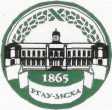 МИНИСТЕРСТВО СЕЛЬСКОГО ХОЗЯЙСТВА РОССИЙСКОЙ ФЕДЕРАЦИИФедеральное государственное Бюджетное образовательное учреждениевысшего образования«российский государственный аграрный университет –МСха имени К.А. Тимирязева»(ФГБОУ ВО ргау - МСХА имени К.А. Тимирязева)
 ПРИНЯТОНа Ученом совете УниверситетаПротокол № __________«____» ______________ 2019 г.УТВЕРЖДАЮ И.о. ректора ______________В.П. Чайка«___» ______________ 2019 г.Регистрационный№ ____№ ____И.о. проректора по учебно-методической и воспитательной работеС.В. АкчуринНачальник УМУА.В. ЕщинЗаместитель начальника Управления кадров и документационного обеспеченияЭ.Н. ШтаюндаНачальник Правового управленияА.С. АбрамовНачальник отдела лицензирования и аккредитацииПроект вносит:Заведующий кафедрой физической культурыЕ.Д. АбрашкинаЭ.В. Макарова